ОБЩЕСТВО С ОГРАНИЧЕННОЙ ОТВЕТСТВЕННОСТЬЮ «ЦЕНТР-С»(ООО «Центр-С»)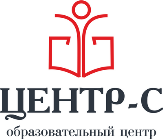 УТВЕРЖДЕНОПриказом №   от 10.01.2022г.ПЛАН ФИНАНСОВО-ХОЗЯЙСТВЕННОЙ ДЕЯТЕЛЬНОСТИ на 2022 год№ п/пНаименование планируемых показателей(тыс. руб.)1.Доходы образовательной организации, всегов том числе:1.1.Доходы от заключенных договоров по платным образовательным услугам с физическими лицами1.2Доходы от заключенных договоров по платным образовательным услугам с юридическими лицами2.Расходы образовательной организации, всего2.1.Расходы на оплату труда в соответствии с принятыми в образовательной организации формами и системами оплаты трудав том числе:2.1.1Расходы на оплату труда работников2.1.2Расходы на оплату труда работников, привлекаемых для работы по договорам гражданско-правового характера2.1.3Страховые взносы в социальные фонды2.1.4Налоговые платежи2.2Оплата работ (услуг)в том числе:2.2.1Связь, коммунальные платежи, телефон, интернет, почта2.2.2Канцелярские расходы2.2.3Техническое оснащение, библиотечный фонд, электронные базы2.2.4Аренда помещения2.2.5Командировочные расходы2.2.6Реклама2.2.7Юридические и консультационные расходы